REGISTRATION FORMCOURSE CHOICE(Tick one course)EARLY REGISTRATION FEESLATE REGISTRATION FEESPlease transfer the funds to:Bank: BANKIAIBAN: ES14 2038 9938 4160 0020 4038SWIFT CODE: CAHMESMMXXXAccount Holder: FCV CENTRO INVESTIGACIÓN PRÍNCIPE FELIPEVERY IMPORTANT: Please indicate your name and “ESCCA Summer School 2019” as the Concept of the Bank Transfer For confirmation, please send a copy of this Registration Form to: jose.e.oconnor@uv.es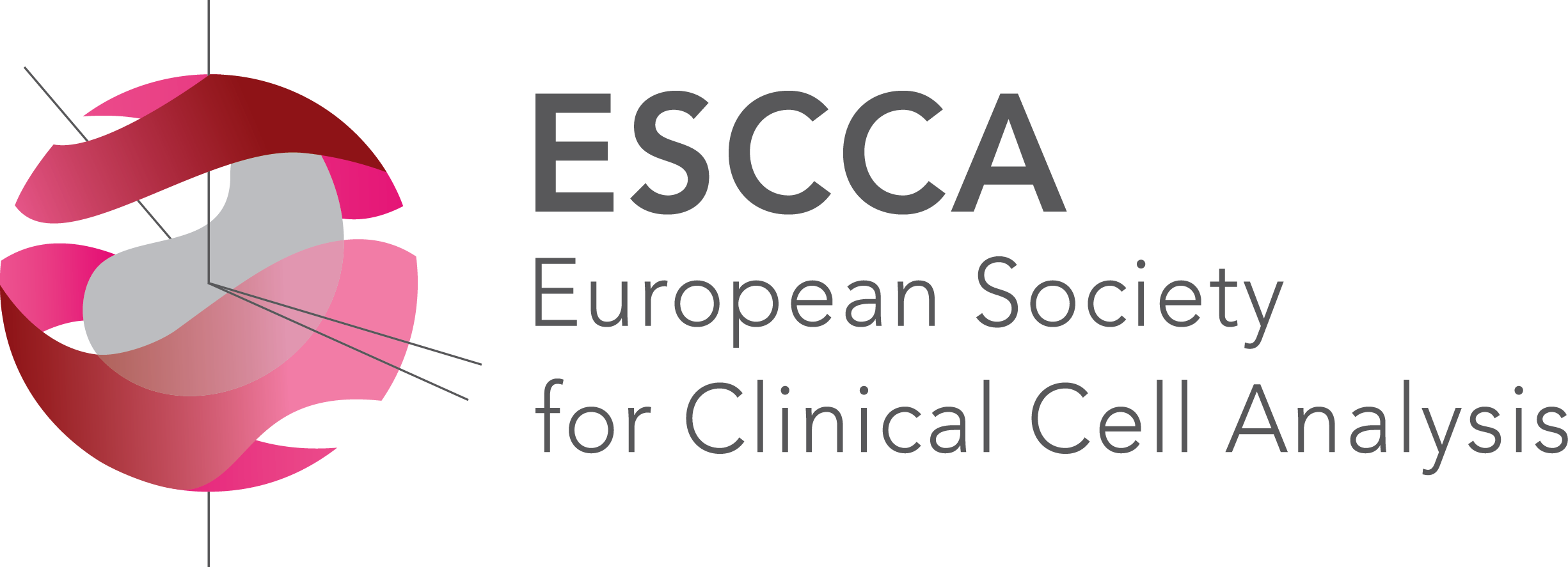 6TH International Summer School on Cytometry 8-12 July 2019Valencia, Spain6TH International Summer School on Cytometry 8-12 July 2019Valencia, SpainREGISTRATION FEES REGISTRATION FEES REGISTRATION FEES REDUCED *STANDARD ⱡFULL COURSEѻFULL COURSEѻEARLY REGISTRATION(Before 30 June, 2019)400 €500 €LATE REGISTRATION(Until 8 July, 2019)500 €600 €*) For members of ESCCA, ESCCA-affiliated societies, as well as members of the organizing institutions. Includes Course materials, lunches and coffees, Welcome Party and Course Dinner and  membership in ESCCA.ⱡ) Includes Course materials, lunches and coffees, Welcome Party and Course Dinner and  membership in ESCCA.Attendees of previous ESCCA Schools in Valencia will have 20% reduction in course fees.Students from emerging countries and from countries with no national Cytometry society may apply for an ESCCA Travel Fellowship covering the cost of registration.To apply, please send a short CV and a motivation letter to: jose.e.oconnor@uv.es*) For members of ESCCA, ESCCA-affiliated societies, as well as members of the organizing institutions. Includes Course materials, lunches and coffees, Welcome Party and Course Dinner and  membership in ESCCA.ⱡ) Includes Course materials, lunches and coffees, Welcome Party and Course Dinner and  membership in ESCCA.Attendees of previous ESCCA Schools in Valencia will have 20% reduction in course fees.Students from emerging countries and from countries with no national Cytometry society may apply for an ESCCA Travel Fellowship covering the cost of registration.To apply, please send a short CV and a motivation letter to: jose.e.oconnor@uv.es*) For members of ESCCA, ESCCA-affiliated societies, as well as members of the organizing institutions. Includes Course materials, lunches and coffees, Welcome Party and Course Dinner and  membership in ESCCA.ⱡ) Includes Course materials, lunches and coffees, Welcome Party and Course Dinner and  membership in ESCCA.Attendees of previous ESCCA Schools in Valencia will have 20% reduction in course fees.Students from emerging countries and from countries with no national Cytometry society may apply for an ESCCA Travel Fellowship covering the cost of registration.To apply, please send a short CV and a motivation letter to: jose.e.oconnor@uv.esCourse Information and Registration Forms: https://escca.eu/education/international-coursehttp://www.cipf.es/web/portada/summer-schoolRegistration: jose.e.oconnor@uv.esAdditional Information and requests for official Invitation Letters (for Visa purposes): jose.e.oconnor@uv.esCourse Information and Registration Forms: https://escca.eu/education/international-coursehttp://www.cipf.es/web/portada/summer-schoolRegistration: jose.e.oconnor@uv.esAdditional Information and requests for official Invitation Letters (for Visa purposes): jose.e.oconnor@uv.esCourse Information and Registration Forms: https://escca.eu/education/international-coursehttp://www.cipf.es/web/portada/summer-schoolRegistration: jose.e.oconnor@uv.esAdditional Information and requests for official Invitation Letters (for Visa purposes): jose.e.oconnor@uv.esName and Surname:Address:e-mail:Phone:Course 1FLOW CYTOMETRY IN HEMATOLOGY: A TECHNICAL APPROACH Course 2CYTOMETRY OF STEM CELLS: A PRACTICAL APPROACH REDUCED REGISTRATIONREDUCED REGISTRATIONSTANDARD REGISTRATIONSTANDARD REGISTRATIONSingle Course400 €Single Course500 €REDUCED REGISTRATIONREDUCED REGISTRATIONSTANDARD REGISTRATIONSTANDARD REGISTRATIONSingle Course 500 €Single Course600 €TOTAL REGISTRATION (€)